Dzień dobry „ Pszczółki” dzisiaj zajęcia będą dotyczyć jedzenia rękoma, z podłogi i z cudzego talerza.Wiem że wszystkie moje pszczółki jedzą kulturalnie ale warto sobie przypomnieć dobre maniery przy stole. ZADANIE 1PROSZĘ O PRZECZYTANIE DZIECIOM OPOWIADANIA A NASTEPNIE PROSZĘ ABY DZIECI POKOLOROWAŁY MINI KSIĄŻECZKĘ.„Prosiaczki trzy” Agata BoberZa siedmioma górami, za siedmioma lasami, na skraju lasu znajdowała się chatka.W chatce tej mieszkała rodzina Świnek. Mama Świnka, Tata świnka i trzy Prosiaczki. TataŚwinka dużo pracował i wracał do domu dość późno, a Mama Świnka miała mnóstwoobowiązków związanych z utrzymaniem chatki. Mama Świnka kochała swoje Prosiaczkiniesamowicie, a że trojaczki były jej pierwszymi dziećmi, wiedzę o wychowaniu czerpałaz gazet, które codziennie pod drzwi podrzucał listonosz Wilk. Gdy prosiaczki były jeszczebardzo małe, Mama Świnka przeczytała artykuł, w którym pewna pani Kura wychwalałanową metodę nauki jedzenia, którą zastosowała u swoich kurczaczków, a która sprawiła,że jej niejedzące dotąd dzieci, świetnie bawiły się podczas wspólnych posiłków i o dziwo,zjadały większość tego, co podawała im Kura. Mama Świnka od momentu pojawienia się naświecie Prosiaczków, obawiała się, jak da radę karmić naraz trójkę swoich dzieci, gdy tetroszkę podrosną. Postanowiła zatem skorzystać z tej nowoczesnej metody i jak tylkoprzestała karmić małe świnki swoim mlekiem, rozpoczęła przygodę z samodzielnymjedzeniem niemowląt. Prosiaczki rosły, a Mama Świnka była bardzo zadowolona z tego, że sątakie tłuściutkie i różowiutkie. Tata Świnka, który ubolewał nad tym, że nie może poświęcićswoim dzieciom tyle czasu ile by chciał, był dumny ze swojej żony, że tak świetnie radzisobie z wychowaniem małych świnek.Pewnego dnia, cała rodzina została zaproszona na niedzielny obiad do Babci Świnki.Wszyscy bardzo się ucieszyli na czekającą ich wycieczkę. Prosiaczki były w końcu na tyleduże, że można było śmiało udać się z nimi w podróż.Uściskom i całusom podczas powitania z Babcią i Dziadkiem Świnką nie było końca.Gdy już wszyscy nacieszyli się sobą, zasiedli do stołu. Babcia wyciągnęła najlepszą zastawęstołową, srebrne sztućce i przygotowała dwudaniowy obiad z deserem. Jakież było zdumienieBabci i Dziadka Świnki, kiedy po usłyszeniu "smacznego", Prosiaczki zamiast chwycić posztućce, zaczęły raciczkami wybierać z zupy makaron, przerzucały sobie do talerzymarchewki czy kawałki pietruszki. A w trakcie drugiego dania, gdy pałaszowały zapiekankęziemniaczaną i zdarzyło się, że jej część wylądowała na podłodze, nie krępowały się -podnosiły i od razu zjadały. Lodowy deser zlizywały prosto z kryształowego pucharka, niezwracając uwagi na to, jak dużo bałaganu robią wokół siebie. Mama Świnka z zachwytemw oczach spoglądała na swoje trojaczki, jednak gdy spojrzała na Babcię Świnkę, zobaczyłaprzerażenie w jej oczach. Nie bardzo rozumiała, o co Babci chodzi, dlatego po obiedziepodeszła do niej i poprosiła o wyjaśnienie.- Kochana moja - rzekła Babcia Świnka - twoje dzieci nie potrafią kulturalnie zachować sięprzy stole! Przecież to już duże Prosiaczki, za niedługo pójdą do przedszkola. Wyobrażaszsobie, jaki to będzie wstyd dla naszej rodziny, gdy nauczyciele i inne dzieci zobaczą to co jadzisiaj?- Ależ Babciu - próbowała się się bronić Mama - to jest najnowsza metoda wychowania do samodzielnego jedzenia. Opisywana w gazetach i przynosząca wyjątkowe korzyści dlarozwoju i zdrowia dzieci.Babcia Świnka o mało nie osunęła się na ziemię.- Ten świat staje na głowie! Od kiedy to jedzenie raciczkami, wrzucanie sobie jedzenia dotalerza czy jedzenie z podłogi może być dobre dla dzieci? A gdzie kultura spożywaniaposiłków? Umiejętność posługiwania się sztućcami i zachowania czystości w miejscujedzenia? Czy zapomniałaś już o tym, czego Cię nauczyliśmy?- Ty nic nie rozumiesz Babciu - rzuciła Mama Świnka- Mamo! Mamo! Mamo!- zaczęły wołać Prosiaczki - Niedobrze nam jest! Bolą nas brzuszki!-Tato Świnko,  Prosiaczki zbieramy się do domu – rzuciła obrażona słowami Babci, MamaŚwinkaOd pamiętnej wizyty u Babci Świnki minęło kilka tygodni. W międzyczasie bólebrzucha coraz częściej dopadały Prosiaczki. Mama jeździła z nimi od lekarza do lekarza, ależaden nie potrafił podać przyczyny tych dolegliwości.Nadszedł wyczekiwany od dłuższego czasu dzień. Mama Świnka ze łzami w oczachprowadziła swoje dzieci do przedszkola. Odprowadziła trojaczki pod salę, w której od tejpory jej ukochane pociechy miały zdobyć nowe wiadomości i umiejętności. Była z nich takadumna, bo wiedziała, jak wile już potrafią i jak chętnie będą uczyły się nowych rzeczy.Ale duma Mamy nie trwała zbyt długo. Już pierwszego dnia, Pani Kózka, która byławychowawczynią w grupie do której chodziły Prosiaczki, zwróciła uwagę Mamie na to, jakzachowują się jej dzieci podczas jedzenia.- To było coś, czego w swojej dziesięcioletniej pracy nauczyciela jeszcze nie widziałam -powiedziała Pani Kózka. - Prosiłabym, aby popracowała Pani nad manierami swoich dzieci.Mama Świnka spuściła głowę. Zrobiło jej się wstyd. Chciała się usprawiedliwić, wyjaśnić, żeto przecież cudowna metoda, tak korzystnie wpływająca na rozwój dzieci, ale powstrzymałasię bo uświadomiła sobie, że gdyby faktycznie tak było, Pani Kózka wiedziałaby o tym,a samo Przedszkole na pewno by tą metodę stosowało. Dodatkowo, o ból serca przyprawił jąwidok trzech smutnych ryjków, które wyszły z sali. Okazało się, że nikt nie chciał sięz Prosiaczkami bawić i cały dzień spędziły tylko w swoim towarzystwie.Po powrocie do domu, Prosiaczki zaczęły ponownie skarżyć się na ból brzuszków, po czymjeden po drugim, zaczęły wymiotować. Mama Świnka wpadła w panikę. Chwyciła czymprędzej za telefon i zadzwoniła do Babci Świnki.- Babciu! Potrzebuję Twojej pomocy!Nie trzeba było długo czekać, by Babcia Świnka pojawiła się w drzwiach domku Świnek.- To co, bierzemy się do pracy!- rzuciła ochoczo Babcia. Wzięła Mamę Świnkę za rękęi zaciągnęła do kuchni.Przez kolejny tydzień Prosiaczki nie chodziły do przedszkola. Babcia zorganizowałaim domowe przedszkole, w którym głównym tematem zajęć była kultura spożywaniaposiłków. Jakież było zdziwienie małych świnek, kiedy opanowały w końcu umiejętnośćposługiwania się sztućcami i odkryły, że dzięki temu ich raciczki nie są takie brudne i klejące,a do tego, stół jest taki czysty i ładny. A i bóle brzucha ustały i nie trzeba było jeździć dolekarzy z okolicznych wiosek. Mama Świnka i Tata Świnka byli szczęśliwi i dumni ze swoichpociech. Dlatego gdy nadszedł poniedziałek, Mama Świnka bez obaw odprowadziła swojetrojaczki do przedszkola. Była pewna, ze tym razem nikt się na nie nie poskarży, a i innedzieci w końcu zobaczą jakimi cudownymi kompanami zabaw mogą być Prosiaczki, gdy niemaja klejących i brudnych od jedzenia raciczek. I o bólu brzucha pewnie też już nie będziemowy. I tak też było.Prosiaczki Trzy nie mogły się naopowiadać o tym, co robiły w ciągu dniaw przedszkolu. Jak się bawiły z innymi zwierzątkami, jak wszyscy chcieli iść z nimi w parze,jak Pani Kózka ich chwaliła podczas jedzenie, jak zostały dyżurnymi i pomagaływ nakrywaniu do stołu przy posiłkach. Cudownie słuchało się Mamie Śwince tych opowieści.Była szczęśliwa, że udało jej się naprawić błąd, który popełniła przed laty. Od tej pory,wszyscy w domu Świnek żyli długo i szczęśliwie i nikt już nie jadał tam raciczkamii z podłogi, nie wrzucał kawałków jedzenie innym do talerza i nie trzeba było sprzątać stołujak po obiedzie dla stada szarańczy. A do tego wszystkiego, nikt już nie skarżył się na bólebrzucha!A morał z tej bajki płynie taki:Kto od małego wie, że rękoma i z podłogi się nie jada ,temu w zdrowiu i w towarzystwie lepiej się układa!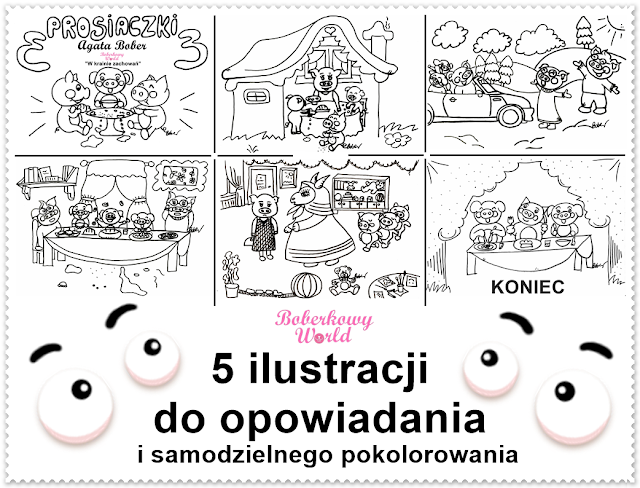 ZADANIE 2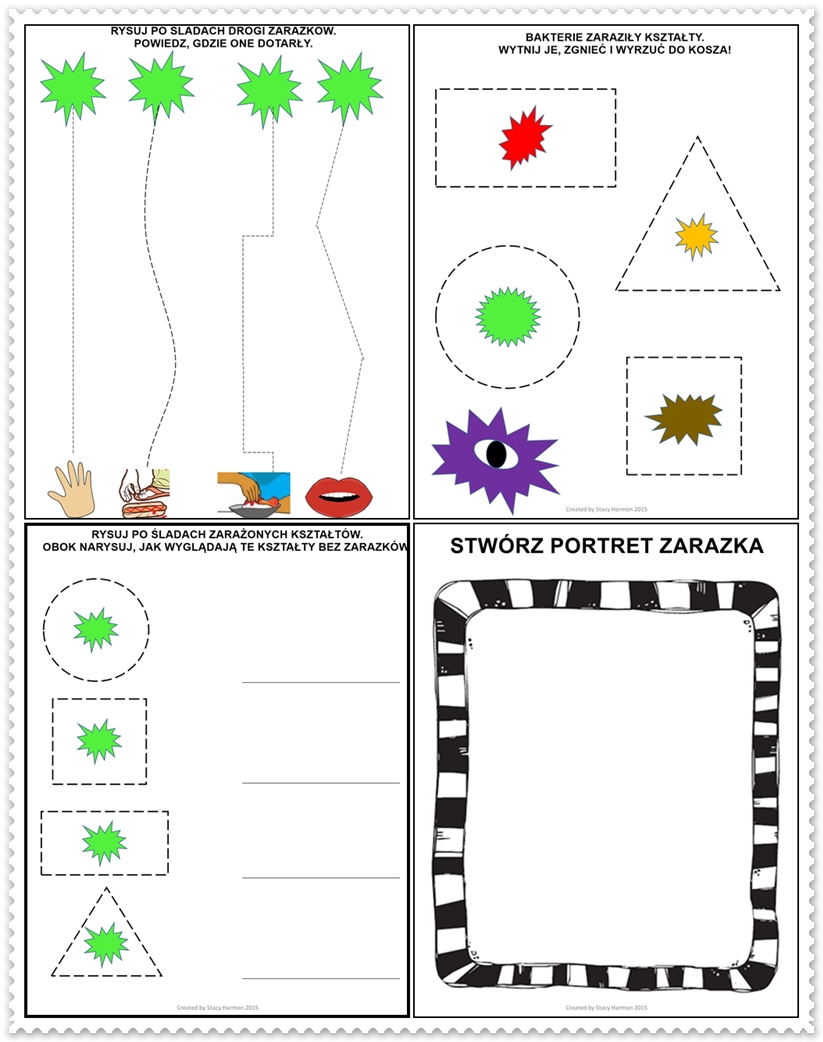 